Etude : La place de la traite atlantique dans le commerce international.Exercice 1 : Compétence : C.1.Se repérer dans le temps (ordonner des faits les uns par rapport aux autres) / C.2. Se repérer dans l’espace.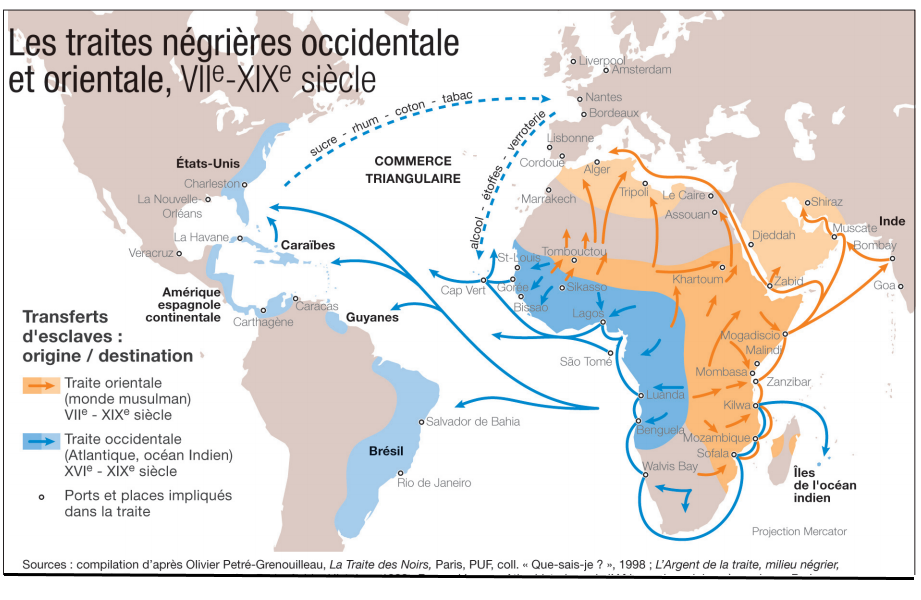 1/ Remplissez le tableau suivant à l’aide de la carte.2/ Doc 4 p 27 : Citez dans l’ordre d’importance les 4 premiers pays trafiquants d’esclaves vers 1780. Pourquoi n’y a –t-il quasiment plus de trafic d’esclaves après 1851 ?....................................…………………………………………………………………………………………………………………Exercice 2 : Analyser et comprendre des documentsC.5.3. Extraire des informations pour répondre à une question sur plusieurs documents, les classer, les hiérarchiser.C.6.3 Connaître les caractéristiques d’un récit historique.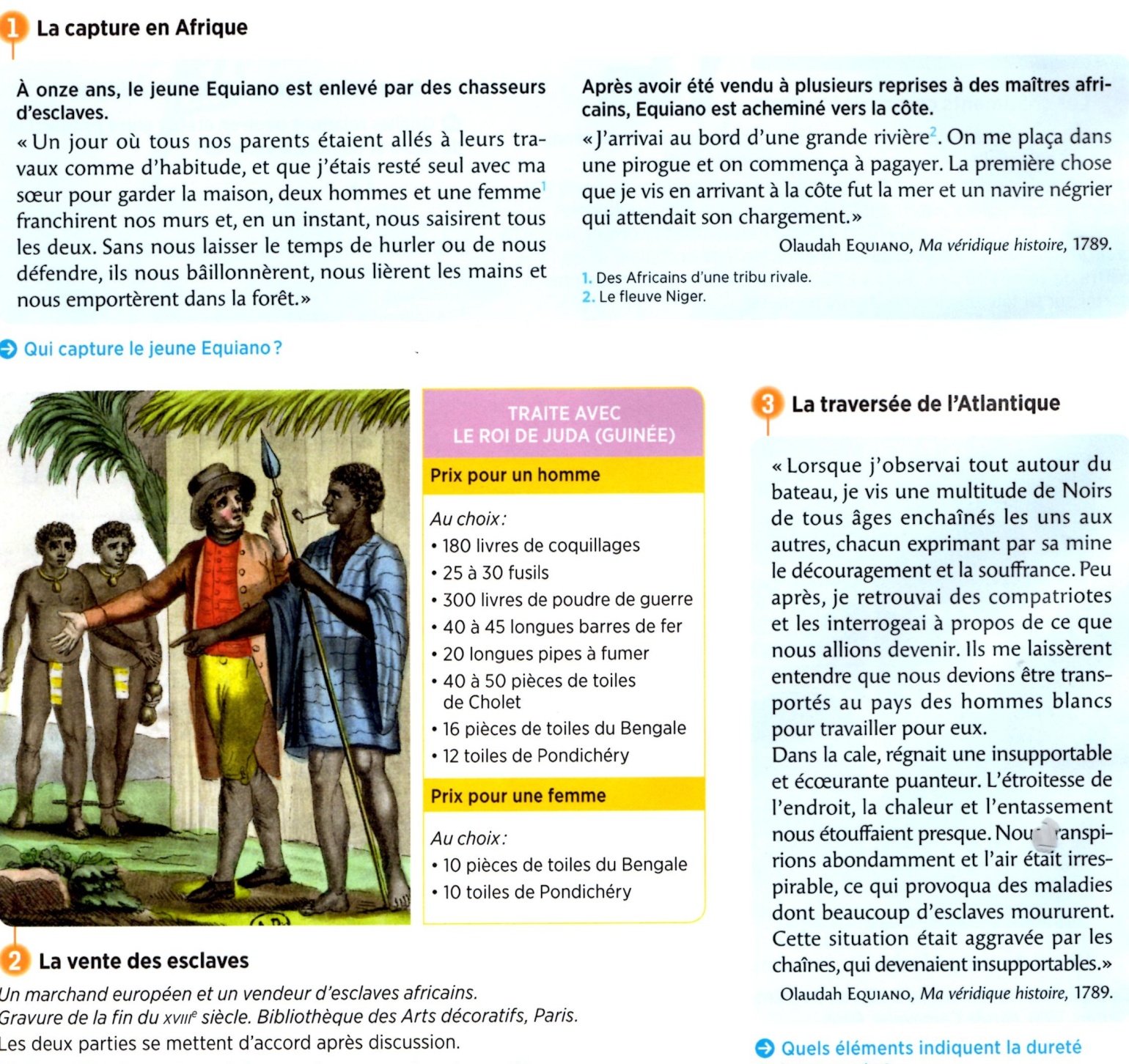 1/ Doc 1 : Qui capture le jeune Equiano ? ………………………………………………………………..Comment se rend-t-il sur la côte africaine ?.......................................................................................2/ Doc 2 : Qui achète les esclaves ? Avec quels moyens de paiement ?...........................................…………………………………………………………………………………………………………………..…………………………………………………………………………………………………………………..3/ Doc 2 p 22 : Quel examen doivent subir les esclaves avant d’être achetés ? Pourquoi ? …………………………………………………………………………………………………………………..…………………………………………………………………………………………………………………..…………………………………………………………………………………………………………………..ZOOM : Extrait vidéo : « L’identité au cœur de la question noire », l’île de Gorée au Sénégal.4/ Doc 3 : Soulignez dans le texte les éléments qui indiquent la dureté du voyage. 5/ Doc 5 p 23 : Complétez le tableau suivant à l’aide du document :Synthèse : C.6.2 : S’exprimer à l’oralA l’oral, je raconte la capture, le trajet et l’arrivée d’Equinao.EN PLUS ++ : Lire les documents p 24/25 et décrivez les conditions de vie et de travail des esclaves dans une plantation d’Amérique.Dates/ périodesRégions d’origine des esclavesLieux de transitDestinationsTraite orientaleTraite atlantique Nombre et sexe des esclavesPays d’origine des esclavesLieu et date de la vente